महात्मा गांधी विद्यामंदिर संचलित लो. व्यं. हिरे कला, विज्ञान व वाणिज्य महाविद्यालय पंचवटी, नाशिक-3LVH/Exam/Physics/2022/01						Date: 18/05/2022महात्मा गांधी विद्यामंदिर संचलित लो. व्यं. हिरे कला, विज्ञान व वाणिज्य महाविद्यालय पंचवटी, नाशिक-3LVH/Exam/Physics/2022/01						Date: 18/05/2022External Practical Examination May 2022 (2019 CBCS Pattern)T. Y. B. Sc. Semester- IVTime TableBatch A Roll No.: 147, 154, 156, 157, 164, 165, 167, 168 = 08Batch B Roll No.: 169, 171, 180, 181, 184, 188, 192 & V.D. College students. = 09External Practical Examination May 2022 (2019 CBCS Pattern)T. Y. B. Sc. Semester- IVTime TableBatch A Roll No.: 147, 154, 156, 157, 164, 165, 167, 168 = 08Batch B Roll No.: 169, 171, 180, 181, 184, 188, 192 & V.D. College students. = 09Copy to: 1) The Principal 2) The vice principal 3) The exam. Supervisor  4) HOD, physics dept. 5) TYBSc Physics student & teacher (whatsapp group) 6) Exam. Dept. File 7) Physics Dept File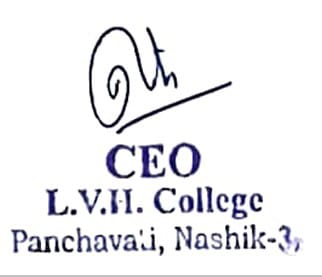 